แบบรายงานจำนวนผลงานวิจัยและนวัตกรรมประจำปีงบประมาณ พ.ศ. 2563วิทยาเขตสุโขทัย 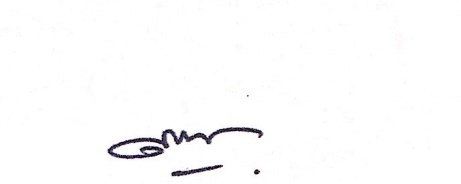 ลำดับที่ชื่อผู้วิจัย(เจ้าของผลงานวิจัย/นวัตกรรม)สังกัดคณะชื่อผลงาน/นวัตกรรมแหล่งงบประมาณที่ได้รับจัดสรรแหล่งงบประมาณที่ได้รับจัดสรรแหล่งงบประมาณที่ได้รับจัดสรรแหล่งงบประมาณที่ได้รับจัดสรรแหล่งงบประมาณที่ได้รับจัดสรรประเภทผลงานประเภทผลงานการนำไปใช้ประโยชน์การนำไปใช้ประโยชน์การนำไปใช้ประโยชน์การนำไปใช้ประโยชน์หมายเหตุลำดับที่ชื่อผู้วิจัย(เจ้าของผลงานวิจัย/นวัตกรรม)สังกัดคณะชื่อผลงาน/นวัตกรรมเงินงบประมาณแผ่นดิน (สกสว.)เงินรายได้เงินทุนส่วนตัวงบประมาณทุนภายนอกชื่อหน่วยงานเจ้าของแหล่งทุน(โปรดระบุชื่อแหล่งทุน)งานวิจัยนวัตกรรมด้านนโยบายและสาธารณะด้านพาณิชย์ด้านสังคมและชุมชนด้านวิชาการหมายเหตุ1ดร.เสาวลักษณ์  สุนทราลักษณ์วิทยาศาสตร์การกีฬาและสุขภาพเรื่องผลของการออกกำลังกายแบบแอโรบิกและการออกกำลังกายแบบใช้แรงต้านที่มีผลต่อการลดของไขมันและคุณภาพชีวิตในผู้ที่มีภาวะน้ำหนักเกิน         มกช.สท.2นายชัชชานนท์ พูลสวัสดิ์วิทยาศาสตร์การกีฬาและสุขภาพเรื่องการเปรียบเทียบกลศาสตร์การเคลื่อนไหวของหัวเข่าระหว่างการเดินและการวิ่งในวัยกลางคนเพศชาย  มกช.สท.3ผศ.ปทิตตาท์ วงศ์แสงเทียนวิทยาศาสตร์การกีฬาและสุขภาพการศึกษากระบวนการการเพิ่มจำนวนเฉดสีย้อมธรรมชาติจากเมล็ดคำแสดมกช. (ผ่านกองทุน สกสว.)4ผศ.ปทิตตาท์ วงศ์แสงเทียนวิทยาศาสตร์การกีฬาและสุขภาพการศึกษาผลของนาโนซิงค์ต่อการย้อมสีเส้นไหมด้วยสีย้อมธรรมชาติจากเมล็ดคำแสดมกช. (ผ่านกองทุน สกสว.)5ผศ.ธีรวิทย์ อินต๊ะปัญญาวิทยาศาสตร์การกีฬาและสุขภาพผลของการฝึกความแข็งแรงด้วยยางยืดและน้ำหนักตัวที่มีผลต่อความแข็งแรงของกล้ามเนื้อส่วนบนและกล้ามเนื้อแกนกลางลำตัว ของนักกีฬายิงธนูมกช. (ผ่านกองทุน สกสว.)6ผู้ช่วยศาสตราจารย์อัฐชลากร เกิดช่างศิลปศาสตร์เรื่องการศึกษาปัญหาและแนวทางในการพัฒนานักกีฬากรีฑาของมหาวิทยาลัยการกีฬาแห่งชาติ วิทยาเขตสุโขทัยมกช.สท.7ผศ.รัตติกาญจน์ ภูษิตศิลปศาสตร์การพัฒนากลยุทธ์การสื่อสารทางการตลาดในยุคดิจิตัลโดยใช้ Application สำหรับผู้สูงอายุในการท่องเที่ยวเชิงสุขภาพเส้นทางศรัทธาตามนโยบายเมืองรองในเขตภาคเหนือมกช. (ผ่านกองทุน สกสว.)8ผศ.ดร.กาญจน์สิริรักษา บุญเอี่ยมศึกษาศาสตร์รูปแบบการพัฒนาการท่องเที่ยวเชิงสุขภาพของผู้สูงอายุตามนโยบายท่องเที่ยวเมืองรองมกช. (ผ่านกองทุน สกสว.)9 ผศ.ดร.กาญจน์สิริรักษา บุญเอี่ยมศึกษาศาสตร์ปัจจัยที่ส่งผลต่อการลุงทุนในธุรกิจภาคเอกชนเพื่อพัฒนาพื้นที่เมืองกีฬาตามนโยบายการปฏิรูปประเทศด้านกีฬามกช. (ผ่านกองทุน สกสว.)10ว่าที่พันตรี บุญส่ง ศรีสันต์ศึกษาศาสตร์การพัฒนารูปแบบการท่องเที่ยวเชิงกีฬาอย่างยั่งยืนเพื่อการสร้างมูลค่าเพิ่มทางเศรษฐกิจของเมืองกีฬามกช. (ผ่านกองทุน สกสว.)